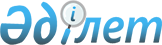 Об определении целевых групп населения и мер по содействию их занятости и социальной защите в 2013 году
					
			С истёкшим сроком
			
			
		
					Постановление акимата Абайского района Карагандинской области от 17 января 2013 года N 03/02. Зарегистрировано Департаментом юстиции Карагандинской области 11 февраля 2013 года N 2158. Прекращено действие в связи с истечением срока
      В соответствии с Законом Республики Казахстан от 23 января 2001 года "О занятости населения" и Законом Республики Казахстан от 23 января 2001 года "О местном государственном управлении и самоуправлении в Республике Казахстан", акимат Абайского района ПОСТАНОВЛЯЕТ:
      1. Определить целевыми группами населения следующие категории:
      1) малообеспеченные;
      2) молодежь в возрасте до двадцати одного года;
      3) воспитанники детских домов, дети-сироты и дети, оставшиеся без попечения родителей, в возрасте до двадцати трех лет;
      4) одинокие, многодетные родители, воспитывающие несовершеннолетних детей;
      5) граждане, имеющие на содержании лиц, которые в порядке, установленном законодательством Республики Казахстан, признаны нуждающимися в постоянном уходе, помощи или надзоре;
      6) лица предпенсионного возраста (за два года до выхода на пенсию по возрасту);
      7) инвалиды;
      8) лица, уволенные из рядов Вооруженных Сил Республики Казахстан;
      9) лица, освобожденные из мест лишения свободы и (или) принудительного лечения;
      10) оралманы;
      11) выпускники организаций высшего и послевузовского образования;
      12) лица, высвобожденные в связи с ликвидацией работодателя - юридического лица либо прекращением деятельности работодателя - физического лица, сокращением численности или штата работников;
      13) лица, состоящие на учете службы пробации уголовно-исполнительной инспекции;
      14) молодежь в возрасте от двадцати одного до двадцати девяти лет;
      15) лица, длительное время (более одного года) не работающие;
      16) лица старше сорока пяти лет.
      2. Государственному учреждению "Отдел занятости и социальных программ Абайского района" принять меры по обеспечению в трудоустройстве лиц, относящихся к целевым группам населения.
      3. Признать утратившим силу постановление акимата Абайского района от 19 января 2012 года N 2/01 "Об определении целевых групп населения и мер по содействию их занятости и социальной защите в 2012 году" (зарегистрировано в Реестре государственной регистрации нормативных правовых актов за N 8-9-127, опубликовано в районной газете "Абай-Ақиқат" от 25 февраля 2012 года N 8).
      4. Контроль за исполнением настоящего постановления возложить на заместителя акима Абайского района Джунуспекову Асем Айтжановну.
      5. Настоящее постановление вводится в действие по истечении десяти календарных дней после дня его первого официального опубликования.
					© 2012. РГП на ПХВ «Институт законодательства и правовой информации Республики Казахстан» Министерства юстиции Республики Казахстан
				
Аким Абайского района
Е. Нашаров